                   МБДОУ «Березовский детский сад № 2»                       Познавательно - творческий проект по ПДД в старшей группе «Дорожная азбука».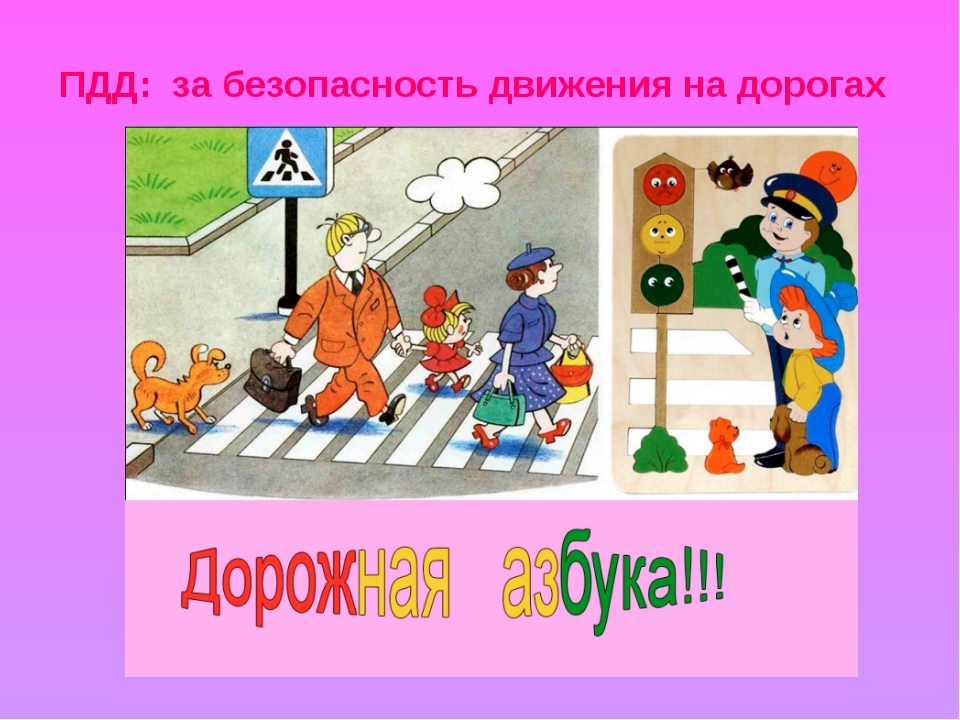                                                                                               Воспитатели: Кислухина А.В.                                                     П.Берёзовка                                                                 2022гВид проекта: информационно – познавательный.Сроки реализации: краткосрочный.Объект проекта: совместная работа воспитателя, детей и родителей.Участники проекта: дети, родители, педагог.Актуальность:Зачастую причиной дорожно - транспортных происшествий бывают дети. В практику дошкольных учреждений вошли программы по основам безопасности жизнедеятельности детей. Важно данную проблему решать вместе с родителями. Ребенок всегда находится  рядом со взрослыми. Если родители нарушают правила дорожного движения, то они негласно разрешают нарушать их своим детям.Цель:- формирование навыков безопасного поведения на дорогах.Задачи:Образовательные:- закрепить знания дорожных знаков: предупреждающие, запрещающие, информационно – указательные;- формировать представления о разных разновидностях транспорта;- соблюдать ПДД.Развивающие:- расширять словарный запас детей  по дорожной  лексике;- развивать внимательность, самостоятельность, ответственность и осмотрительность на дороге;- стимулировать познавательную активность, способствовать развитию коммуникативных навыков.Воспитательные:- воспитывать культуру поведения на улице и в общественном транспорте.Предполагаемый результат:- сформированность  знаний о дорожных знаках;- расширение грамотности родителей по вопросам безопасного поведения детей на дорогах.Подготовительный этап.1.Организация предметно - развивающей среды.2.Подбор демонстрационного и литературного материала по ПДД.3.Подбор физкультминуток.4.Подготовка материала для продуктивной деятельности.5. Знакомство родителей с проектом.Основной этап.Беседы:«Безопасность на дороге».«Правила для пешеходов и пассажиров».«Транспорт на улицах поселка».«Перекресток».«Сотрудники дорожной безопасности».« Для чего нужен светофор».Художественное творчество:Аппликация «Светофор».Лепка « Машины».Рисование «Моя улица».Аппликация «Машины нашего поселка».Составление  рассказов:«Что случилось бы, если бы все дорожные знаки исчезли».«Интересный случай на дороге».«Истории в транспорте».«Как правильно переходить дорогу».Чтение художественной литературы:Н.Носов «Автомобиль».Е.Житков «Светофор».С.Михалков «Дядя Степа», «Бездельник светофора».Н.Калинина «Как ребята переходили улицу».Я.Пишумова «Машины».Г.Юрмина «Почему светофор светофором называют».Т. Александровой «Трехцветик».Дидактические игры:«Светофор».«Найди пару».«Узнай по описанию».«Дорожные знаки».«Хорошо – плохо».«Правильно разложи».«В автопарке».Подвижные игры:«Светофор».«Тише едишь – дальше будешь».«Быстрые водители».« Воробушки и автомобиль».«Перекресток».«Змейка».«Цветные автомобили».«Стоп – светофор».Сюжетно – ролевые игры:« Путешествие на  автобусе».«Машины и пешеходы».«Регулировщик».Физкультминутки и пальчиковые игры:«Пешеходы».«Покажите мне ладоши…».«На улице нашей дети шагают на месте».« Транспорт».«Машины».Мероприятия  с детьми:Экскурсия  к дорожному знаку «Пешеходный переход».Досуг «В гости к «Светофорику».Создание книжек – малышек « Дорожные  знаки».Отгадывание загадок.Изготовление  макета по  ПДД.Работа с родителями:Консультация для родителей «Безопасность на дорогах».Консультация  «О поведение в общественном транспорте».Папка – передвижка « Дисциплина на улице – залог безопасности пешехода».Оформление паспорта « Дорога из дома до детского сада».Заключительный этап.       1.Обогащен словарный запас детей.       2.Систематизированы представления о различных видах транспорта, о правилах дорожного движения и дорожных знаках.       3.Обыгрывание макета «Наша улица».       4.Умение  детей быстро и правильно ориентироваться  в дорожных ситуациях.       5.Повышена компетентность родителей в вопросах, касающихся правил дорожного движения и безопасного поведения ребенка на улицах поселка.Список используемой литературы:1.Т.В.Вострухина « Знакомим с окружающим миром детей 5-7лет».2.И.А.Лыкова «Изобразительная деятельность в детском саду».3.З.А.Ефанова  «Комплексные занятия».4.О.А.Скоролупова «Транспорт».5.В.И.Ковалько «Азбука физкультминуток для дошкольников».6.Э.Я.Степаненков «Сборник подвижных игр 2 – 7лет»                              Мероприятия  на  неделюПонедельник  - Беседа  «Перекресток».                             П/и «Змейка».                             Беседа «Сотрудники дорожной безопасности».                              П/и  «Перекресток».                               Лепка «Автомобили».Вторник           - Загадки о транспорте.                             Д/и «В автопарке».                       Д/у «Сосчитай и запиши».                               Д/и «Пассажиры  в трамвае».Среда                 - Рассматривание машин.                              С/р игра «Автомобилисты и пешеходы».                              П/и «Цветные  автомобили».                              Чтение стихотворения  Я.Пишумова «Машины».                               Рисование «Машины».Четверг              - Чтение стихотворения О.Маслова «Светофор».                               Беседа «Для чего нужен светофор».                               Д/у «Покажи  отгадку».                               Чтение Г.Юрмина «Почему светофор назвали                                  светофором».                                Составление рассказа на тему «Как правильно           переходить дорогу».   Пятница              - Беседа «Дорожные помощники».                                  Д/у «Дорожное лото».                                   Рассматривание дорожных знаков.                                    «Дорожные эстафеты».                                    Д/и «Сложи узор                Конспект занятия в старшей группе                   «Улица полна неожиданностей».Цель: составление рассказов о дорожных знаках.Задачи: - закреплять представление о том, что улицу переходят в специальных местах только на зеленый сигнал светофора; - учить правилам поведения на улице;- закрепить дорожные знаки;- воспитывать культуру поведения в общественном транспорте.Предварительная  работа: рассматривание иллюстраций, экскурсии к пешеходному переходу.Оборудование: конверт с письмом, дорожные знаки, лист с загадками, светофор, набор картин «Правила дорожного движения», велосипед.Ход:- Дети, сегодня мы получили письмо. (читает). «Мы, жители страны Дорожных знаков, находимся в беде. Мы попали в плен к Помехе – Неумехе. И теперь у нас в стране происходят постоянные аварии. Помогите нам!» Как видите, ребята, произошло большое несчастье.Вы согласны помочь жителям страны Дорожных знаков?Входит мальчик. На груди у него перевернутый знак. Он плачет.- Дети, кто это?Мальчик. Я -дорожный знак. Меня заколдавала Помеха – Неумеха. Какой я знак, вы узнаете, когда отгадаете эти загадки. (передает лист с загадками.)Маленькие домики по улице бегут.Мальчиков и девочек домики везут. (Автомобили.)В два ряда дома стоят.Десять, двадцать, сто подряд.И квадратными глазамиДруг на друга глядят. (Улица.)Посмотри, силач какой:На ходу одной рукойОстанавливать привыкПятитонный грузовик. (Регулировщик.)Что за чудо этот дом,Окна светятся кругом.Носит обувь из резины.И питается бензином. (Автобус.)Сверху – желтый, снизу синий,На груди его звезда.А над ним воздушных линийПротянулись провода. (Троллейбус.)- Загадки вы отгадали. А теперь смотрите. (Переворачивает табличку.) Узнаете меня? Я знак «Опасный поворот!». Где вы меня можете встретить?- На дороге.(Мальчик – дорожный знак стоит на середине дороги.)Ребенок (едет на велосипеде).  На двух колесах я качу,Двумя педалями верчу.За руль держусь, гляжу впередИ вижу – скоро поворот.- Ребята, помните: выезжать на велосипеде на проезжую часть улицы нельзя.              Игра «Угадай, какой знак»Знаки расставлены на доске. Воспитатель показывает знак. Дети называют его и рассказывают, что он означает и как называется. Вбегает Киска.- Ты кто?-Я кошечка.- Кисонька, а ты знаешь правила дорожного движения?- А зачем мне их знать? Я и без них прекрасно обойдусь?- Скажи, пожалуйста, как надо переходить улицу?- Как? На четырех лапах.- А как надо?Пешеход, пешеход,Помни ты про переход!Знай, что только переходОт машин тебя спасет.- Киска, как следует себя вести, если ты вышла из автобуса и тебе надо перейти на другую сторону улицы?-Надо обойти автобус. А еще проще – пролезть между колесами.- Надо подождать, пока автобус отойдет. Внимательно посмотреть по обеим сторонам дороги и затем переходить. Если рядом есть обозначенный пешеходный переход, надо переходить только по нему.- Можно ли играть по проезжей части?Развесить плакаты из серии «Правила дорожного движения»*Красный запрещает движение.*Желтый запрещает движение и предупреждает  о предстоящей смене сигналов.*Зеленый разрешает движение.*Опасно переходить улицу перед близко идущим транспортом.*Опасно обходить автобус спереди.*На проезжей части улицы - не играть, не кататься.*Опасно переходить улицу, оживленно беседуя.-Я поняла, плохо не знать правила дорожного движения.Воспитатель показывает светофор.- Что это?С виду грозный и серьезный,Очень важный светофор.С перекрестка, с перекресткаНа меня глядит в упор.Все, что хочет он сказать,Я умею, я умею по глазам его читать.Различать ты должен ясно – Цвет зеленый, желтый, красный.Проводится игра. На зеленый – идут. На желтый – стоят. На красный – стоят.Красный свет – стой,Желтый – жди,А зеленый – проходи.Киска.  Я открою вам тайну. Знаю, как спасти дорожные знаки. Нужно сказать такие волшебные слова: «Знаки, знаки! Отзовитесь, к нам скорее возвратитесь.Дети переворачивают свои знаки.- Осталось спасти светофор.- По пешеходному переходу.Дорожные знаки. Мы очень рады, что вы спасли всех нас.Рефлексия. Каждому ребенку вручается «Диплом грамотного пешехода».            Конспект  аппликации с элементами рисования                    «Машины на улицах поселка»Задачи: - учить вырезать машины из прямоугольников и  квадратов, сложенных пополам;- совершенствовать технику вырезывания ножницами;- формировать композиционные умения;- воспитывать бережное отношение с ножницами.Оборудование: прямоугольники и квадраты цветной бумаги, ножницы, фломастеры, карандаши, клей, клеевые кисточки, клеенки, салфетки, силуэты машин, незавершенная композиция «Наш поселок».Ход:Воспитатель показывает детям незавершенную панораму «Наш поселок». Чтение стихотворения  В.Шипунова «У меня есть самокат».ЗагадкаКонь железный рвется – мчится,Только пыль столбом клубится.Вдаль убегает дороги ковер,Крутит баранку веселый …(шофер).Воспитатель показывает несколько игрушечных машин и задает вопросы о внешнем виде:- Что общего?- Чем отличаются машины между собой?На доску выставляют силуэты машин.Показ вырезывания машины из бумаги, сложенной вдвое.- Машины могут иметь разную форму.Дети самостоятельно вырезают машины. Рефлексия. Все вырезанные машины размещают на дороге панораммы  «Наш поселок». 